Committee of the Whole Room 1340 Coleman A. Young Municipal Center (313) 224-3443  Detroit, MI 48226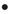 “A QUORUM OF THE DETROIT CITY COUNCIL MAY BE PRESENT”THIS MEETING WILL BE A VIRTUAL COMMITTEE MEETINGTo attend by phone only, call one of these numbers:  +1 929 436 2866, +1 312 626 6799, +1 669 900 6833, +1 253 215 8782, +1 301 715 8592, +1 346 248 7799 - Enter Meeting ID: 330332554#PLANNING AND ECONOMIC DEVELOPMENT STANDING COMMITTEECOUNCIL MEMBER JAMES TATE, CHAIRPERSONCOUNCIL MEMBER SCOTT BENSON, VICE CHAIRPERSONCOUNCIL MEMBER GABE LELAND, MEMBERCOUNCIL PRESIDENT BRENDA JONES, (EX-OFFICIO)											                 Mr. Yosef Moore					     	               Assistant City Council Committee ClerkTHURSDAY, SEPTEMBER 10, 2020                                                                        11:00 A.M.ROLL CALL   APPROVAL OF MINUTES PUBLIC COMMENT11:05 A.M. DISCUSSION – RE: Request of Henry Ford Health Systems to amend Article XVII, District Map 7, of the 2019 Detroit City Code Chapter 50, Zoning by showing a PD (Planned Development) zoning classification where an R3 (Low Density Residential) zoning classification is currently shown on 26 parcels generally bounded by Pallister Avenue, the John C. Lodge Freeway Service Drive, Seward Street and Poe Street. (JTD1) (Law Department; Department of Public Works; Buildings, Safety Engineering and Environmental Department; Planning and Development, Board of Zoning Appeals; City Planning Commission/LPD Legislative Policy Division)UNFINISHED BUSINESSStatus of City Planning Commission submitting reso. autho. request of Henry Ford Health Systems to amend Article XVII, District Map 7, of the 2019 Detroit City Code Chapter 50, Zoning by showing a PD (Planned Development) zoning classification where an R3 (Low Density Residential) zoning classification is currently shown on 26 parcels generally bounded by Pallister Avenue, the John C. Lodge Freeway Service Drive, Seward Street and Poe Street. (RECOMMEND APPROVAL) (BROUGHT BACK AS DIRECTED ON 7-23-20)Status of Housing and Revitalization Department submitting reso. autho request to establish a Neighborhood Enterprise Zone as requested by GWI Cass, LLC in the area of 3444 Second, Detroit, MI in accordance with Public Act 147 of 1992. (The Housing and Revitalization Department, Planning and Development Department and the Finance Department have reviewed the Master Plan and the neighborhood preservation and development goals of the City, and find that establishment of the GWI Cass, LLC Neighborhood Enterprise Zone would be consistent with all of the aforementioned.) (BROUGHT BACK AS DIRECTED FROM THE PUBLIC HEARING HELD ON 7-16-20)Status of Council President Brenda Jones submitting memorandum relative to the Amendment to Affordable Housing Ordinance. (BROUGHT BACK AS DIRECTED ON 5-28-20)NEW BUSINESSOFFICE OF CONTRACTING AND PROCUREMENTSubmitting the following Office of Contracting and Procurement Contracts:Submitting reso. autho. Contract No. 6003037 - 100% City Funding – To Provide Services for the Gordie Howe International Bridge Project to Rehab the Residential Property at 16793 Blackstone. – Contractor: Jozef Contractor, Inc. – Location: 17245 Mount Elliott Street, Detroit, MI 48212 – Contract Period: Upon City Council Approval through August 31, 2021 – Total Contract Amount: $82,500.00. HOUSING AND REVITALIZATION (REFERRED TO THE PLANNING AND ECONOMIC DEVELOPMENT STANDING COMMITTEE ON 9-10-20)Submitting reso. autho. Contract No. 6002998  - 100% Grant Funding – To Provide Community Health Corp Activities and Programming to Assist Residents with Door-to-Door Support Needed because of the COVID-19 Pandemic – Contractor:  Detroit Employment Solutions Corporation – Location:  440 E. Congress, Detroit, MI  48226 – Contract Period:  Upon City Council Approval through March 31, 2021 – Total Contract Amount:  $1,600,000.00  (Will Apply for Reimbursement from Federal COVID-19 Funding Source) HOUSING AND REVITALIZATION (REFERRED TO THE PLANNING AND ECONOMIC DEVELOPMENT STANDING COMMITTEE ON 9-10-20)OFFICE OF THE CHIEF FINANCIAL OFFICER/OFFICE OF DEVELOPMENT AND GRANTSAuthorization to submit a grant application to the Government Alliance on Race and Equity, for the Arts and Culture Program. (The Planning and Development Department – Office of Arts, Culture and Entrepreneurship (ACE), is hereby requesting authorization from Detroit City Council to submit a grant application to the Government Alliance on Race and Equity, for the Arts and Culture program. The amount being sought is $20,000.00. There is no required match.) (REFERRED TO THE PLANNING AND ECONOMIC DEVELOPMENT STANDING COMMITTEE ON 9-10-20)HISTORIC DESIGNATION ADVISORY BOARDSubmitting report and reso. autho. Proposed Ordinance to amend Chapter 21, Article II, of the 2019 Detroit City Code by adding Section 21-2-245 to establish the Blue Bird Inn Historic District, and to define the elements of design for the district. (At the direction of the Historic Designation Advisory Board at its meeting of May 14, 2020, we are pleased to submit to Your Honorable Body the Board’s final report on the proposed Blue Bird Inn Historic District. The unanimous recommendation of the Advisory Board is for the designation. The ordinance of designation is attached and has been approved as to form by the Law Department. This designation was requested by the Detroit Sound Conservancy, building owner. Dr. Carleton Ghouls and Gerald Underwood have been appointed as ad hocs representing the community interest of the proposed district. A public hearing was held on January 9, 2020 which had twenty-two people in attendance. All were in favor of the district and there was no registered opposition.) (FOR INTRODUCTION OF AN ORDINANCE AND THE SETTING OF A PUBLIC HEARING?) (REFERRED TO THE PLANNING AND ECONOMIC DEVELOPMENT STANDING COMMITTEE ON 9-10-20)LEGISLATIVE POLICY DIVISIONSubmitting report relative to a July 13, 2020 memorandum submitted by Council Member Raquel Castaneda-Lopez regarding property ownership and responsibility at property located at 8500 Fulton St. (parcel no. 20001847-8). (REFERRED TO THE PLANNING AND ECONOMIC DEVELOPMENT STANDING COMMITTEE ON 9-10-20)PLANNING AND DEVELOPMENT DEPARTMENTSubmitting reso. autho. Second Correction of Sales Resolution – Surplus Property Sale by Development Agreement – 1425 E. Jefferson. (On May 12, 2020, your Honorable Body adopted a resolution that amended that certain November 8, 2017 resolution to authorize the sale by development agreement of 1425 E. Jefferson, Detroit, MI (the “Property”) to Jefferson Larned Development Company LLC (the “Purchaser”) to develop, along with certain other adjacent property, into an approximately 43,000 sq. ft. grocery market with 100-space surface parking lot with capital improvements also being made to the adjacent Lafayette Park Entrance (the “Project”).) (REFERRED TO THE PLANNING AND ECONOMIC DEVELOPMENT STANDING COMMITTEE ON 9-10-20)MISCELLANEOUSCouncil President Brenda Jones submitting memorandum relative to Resident Engagement with Affordable Housing Agreements. (REFERRED TO THE PLANNING AND ECONOMIC DEVELOPMENT STANDING COMMITTEE ON 9-10-20)